Urban Health Case Challenge 2023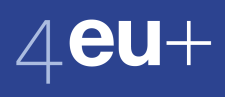 Application form for the University of WarsawAll students who want to participate in the challenge must fill in this form and then send it to uhcc2023@wne.uw.edu.pl by October 27th, 2023. On the basis of these forms we will choose 10 people who will represent our university in the Challenge. Name and surname:	….……………………………………………………………………………………Student’s id number:	……………Department: 		………………………………………………………………………………………Study program: 	………………………………………………………………………………………Level and year of studies:	……………………………………………………………………………Level of English:	……………USOS average grade from the previous year: ……………Title of the thesis seminar:	……………………………………………………………………………Scientific publications, projects, papers presented at conferences or seminars relating to the topic of the Challenge (optional):	………………………………………………………………………………………Titles of courses the student attends or attended, which are connected with urban problems and/or mental health:		……………………………………………………………………………Candidate’s activities, which are connected with urban problems and/or mental health, like work for NGOs, volunteering, jobs in the private or public sector: ……………………………………………………………………………………………………………………………Why do you want to participate in the Challenge (max: 500 characters)? ……………………………………………………………………………………………………………………………